JOLIJAE 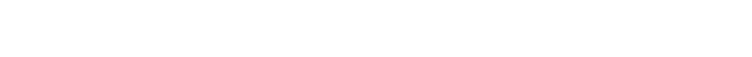 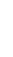 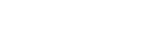 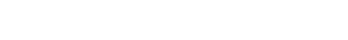 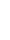 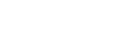 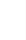 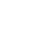 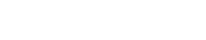 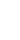 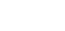 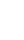 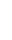 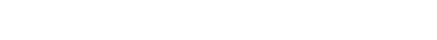 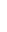 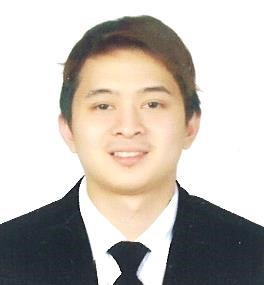 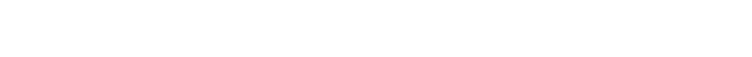 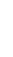 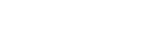 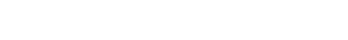 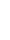 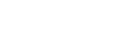 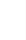 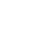 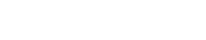 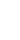 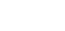 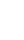 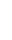 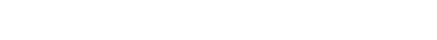 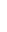 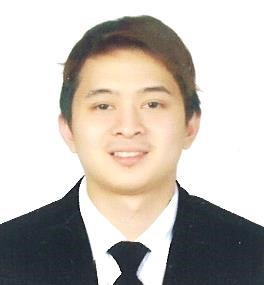 OBJECTIVE To obtain a job that will challenge and allow me to use my education, skills and past experiences in a way that is mutually beneficial to both myself and my employer and allow for future growth and advancement. KEY COMPETENCIES  Proficient in application of Microsoft office.  Team player with excellent leadership qualities.  Good communication skills. Can work under pressure and able to multitask. Proficient in English Communication and Excellent Negotiation skills. EDUCATIONAL BACKGROUND  Business Management Systems Plus College Foundation  Angeles City, Philippines  2013 - 2015 PROFESSIONAL EXPERIENCE  Sutherland Global Services  Clark Field Pampanga, Philippines April 2015 – November 2016 SERVICE CONSULTANT Answer calls and respond to emails. Handles customer inquiries both telephonically and by email. Fulfills requests by getting relevant information, completing transactions, forwarding requests. Guides customers on pay pal payment and refund. Maintains call center database by entering information. Manages and resolve customer complaints. Follow-up on orders if necessary. Sells additional services/products by explaining new features. Golders Green Enterprise Pampanga, Philippines May 2013 – January 2015 OFFICE ASSISTANT Manage incoming email correspondence/inquiries. Answer incoming calls and answer inquiries. Maintain and organize schedules and calendar events. Set up and maintain filing systems. Research and collate information requested and needed in the office. Maintain petty cash and process daily expense requirements. ASSET MANAGEMENT Manage and review receipt/dispatch documentation of industrial equipment. • Conduct monthly inventory and examination of industrial equipments Arrange disposal of defective industrial equipment. PERSONAL DETAILS  Nationality 	: Filipino  Birth date 	: March 30, 1995 Visa Status : Tourist Language 	: English; Filipino Availability 	: Immediately 